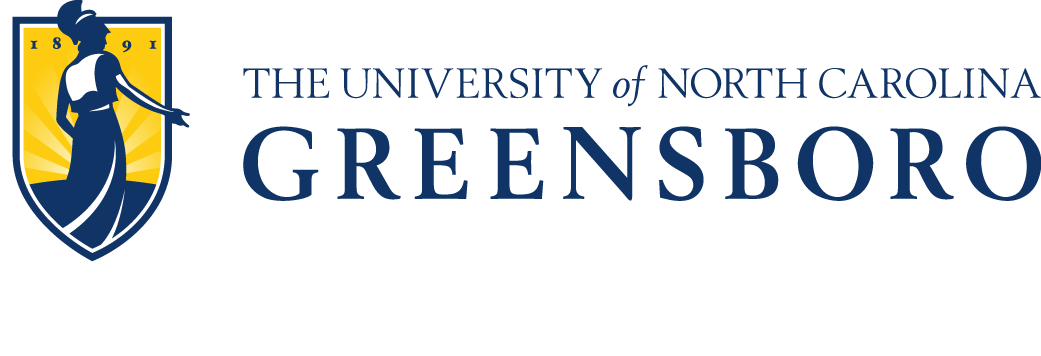 Please join us at the 2017 Health Professional Schools Fair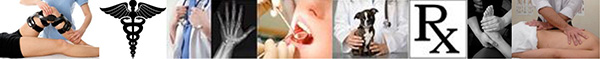 Date: Wednesday, March 29Time: 6:00-8:00 pmLocation: Kaplan Center*Students should come prepared by being professionally dressed, with questions for the admissions representatives of the schools.   (They consider this your “pre-interview”!)40+ schools will be coming to meet with students, including:MD schools: UNC, ECU, EVMS, QueenslandDO schools: Campbell, VCOM, AT Still, WVSOM, PCOM, LUCOMPA schools: Wake Forest, Duke, Methodist, ElonPharmacy schools: UNC (Eshelman), High Point, Wingate, MercerOther programs: Physical Therapy, Post-bac Master’s, Chiropractic, Bioethics,  Podiatry, Accelerated Nursing, Public Health*Free parking in the Walker Parking Deck